Kryss av for det som er mest riktig for deg: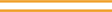   Ønsker ikke å være innlagt (klage)  OK å være ïnnlagt  Vet ikkeNavn:______________________________________________________________Dersom du krysser for at du ikke ønsker å være innlagt, vil vi i kontrollkommisjonen ha et møte med deg om dette så snart som mulig. Vi sørger for at du får en advokat som kan hjelpe deg før, under og etter møtet.Uansett om du ønsker å være innlagt eller ikke, ønsker vi at du skriver hvordan det er for deg å være innlagt. Du kan skrive om det som er bra og det som er vanskelig.Ingen andre enn kontrollkommisjonen får lese dette arket. Heller ikke foreldre eller de på institusjo-nen får lese det. De voksne på avdelingen har plikt til å sende arket videre til oss etter at du har fylt det ut, uten å lese det. Sammen med dette arket skal det være en konvolutt som du kan legge arket oppi.
Vi kommer på besøk på avdelingen (frekvens), og da vil vi gjerne fortelle deg mer om kontrollkommi-sjonen. Hvis du har lyst, kan du snakke med oss. Det du sier til oss vil hverken foreldre eller noen på institusjonen få vite, dersom du ikke ønsker det. En voksen på institusjonen kan også hjelpe deg med å ta kontakt med oss.